Bonjour,Il y a une solution qui relève du bricolage mais si ça peut aider.Faire un plan passant par le centre de l’esquisse du trou et parallèle à une face, de cette façon je garanti un plan passant par le centre du trou.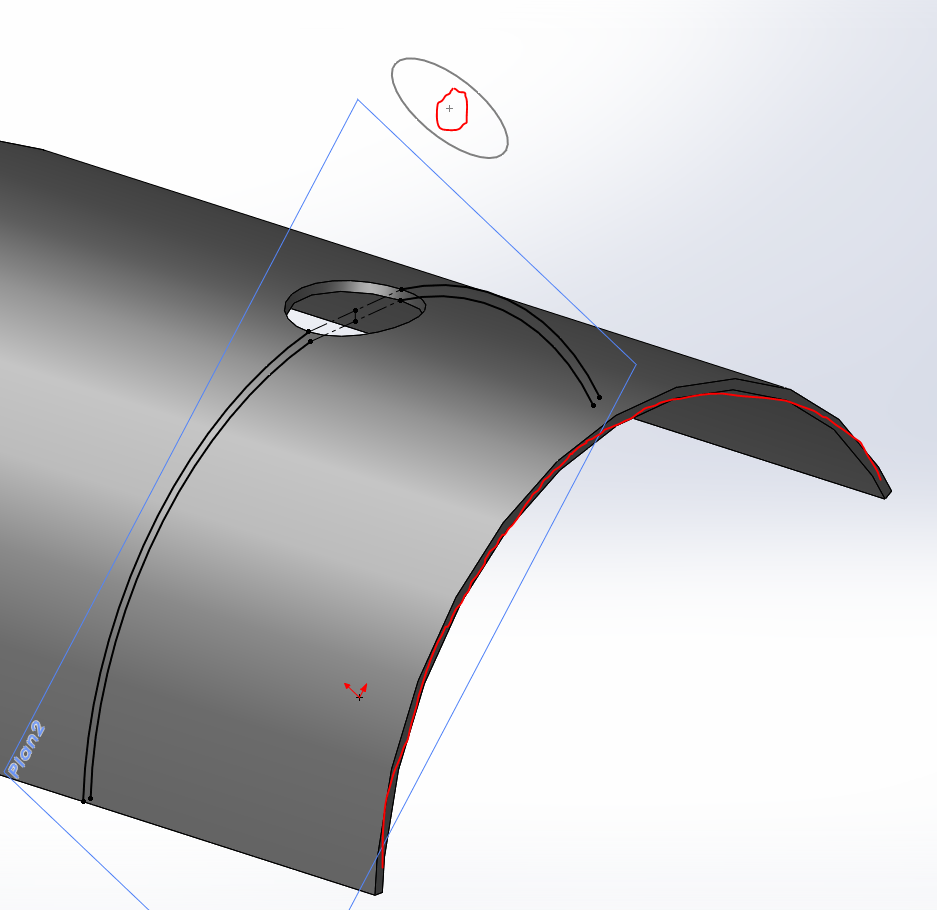         2-tracer une esquisse en utilisant  courbe intersection face dessus dessous + plan. De cette façon j’ai des courbes qui passent obligatoirement par le centre.  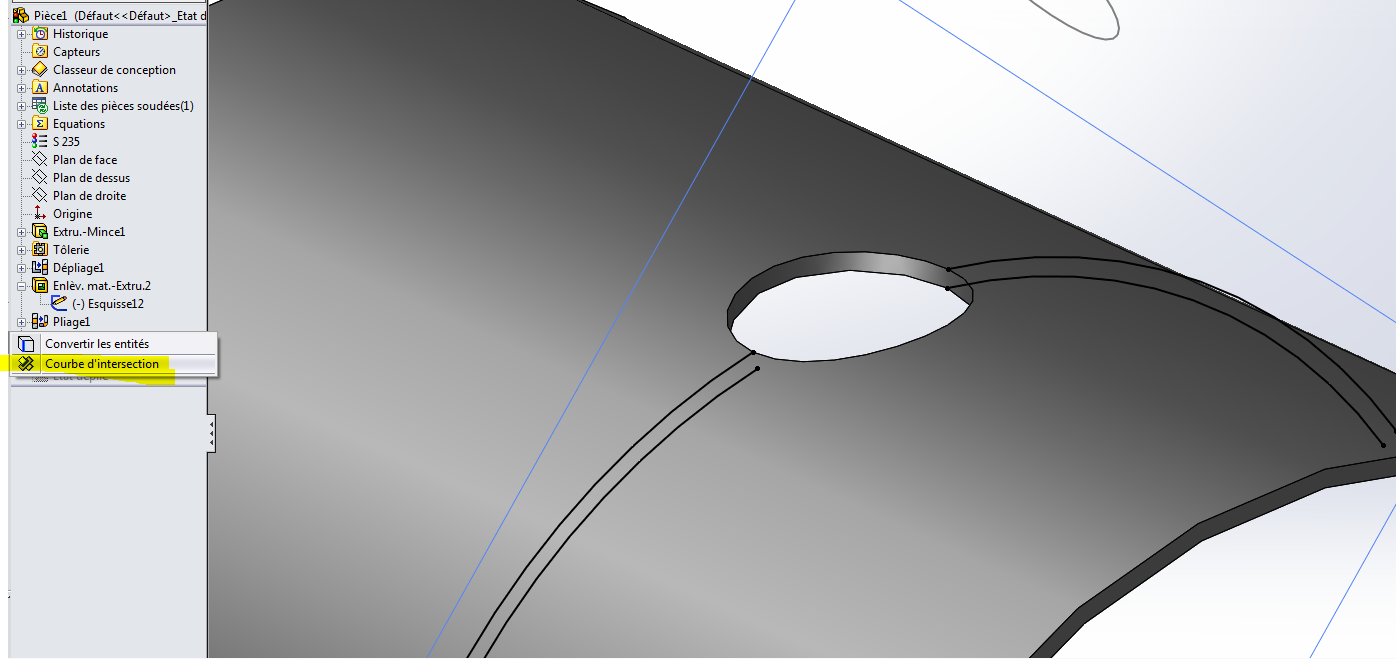 Ensuite tracer des droites point point.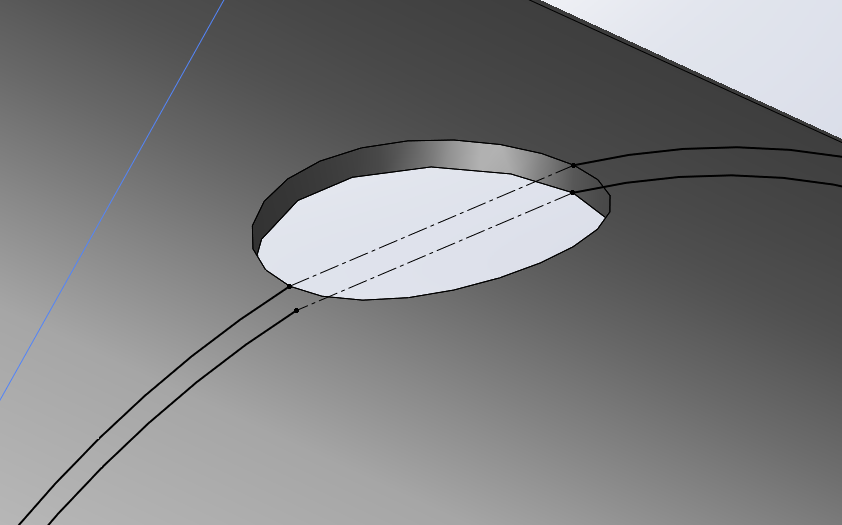 Pour finir tracer une droite point milieu, point milieu et cette droite devrait être ton axe. 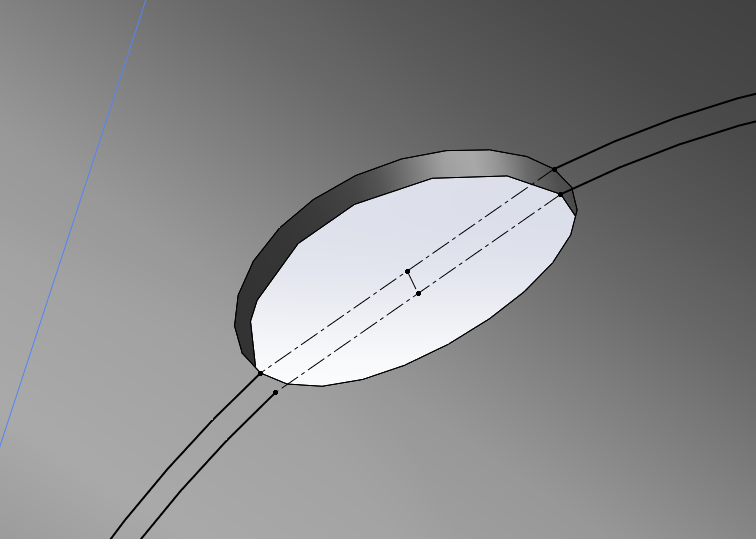 Que la force soit avec toi.